Работа по информатике  для 8 класса.1.Вид  работы:  итоговая работа  по информатике в 8 классеЦель работы: оценка уровня достижения учащимися 8 класса планируемых результатов обучения информатике2.Перечень проверяемых образовательных результатов (из рабочей программы)Анализировать информационные модели (таблицы, графики, диаграммы, схемы и др.);Понимать основы организации и функционирования компьютерных сетей;Осуществлять поиск в готовой базе данных по сформированному условию;Определять значение логических выражений;Переводить небольшие (от 0 до 256) целые числа из десятичной системы счисления в двоичную (восьмеричную, шестнадцатеричную) и обратно;Определять минимальное время, необходимое для передачи известного объёма данных по каналу связи с известными характеристиками;Оценивать возможное количество результатов поиска информации в Интернете, полученное по тем или иным запросам3.Перечень проверяемых элементов содержанияФормализация описания реальных объектов и процессов, моделирование объектов и процессов.Диаграммы, планы, карты.Дискретная форма представления информации. Единицы измерения количества информации.Сохранение информационных объектов из компьютерных сетей и ссылок на них для индивидуального использования (в том числе из Интернета).Базы данных. Поиск данных в готовой базе. Создание записей в базе данных.Логические значения, операции, выражения.Формализация описания реальных объектов и процессов, моделирование объектов и процессов искать информацию с применением правил поиска (построения запросов) в базах данных, компьютерных сетях,  некомпьютерных источниках информации (справочниках и словарях, каталогах, библиотеках).Процесс передачи информации, источник и приемник информации, сигнал, скорость передачи информации.4.Структура работы.Примечание: задания базового уровня составляют не менее 70% работы.5. Время, отводимое на выполнение работы 60 минут6. Дополнительные материалы и оборудование отсутствуют7. Система оценивания отдельных заданий и работы в целом.Перевод в 5-балльную систему.5 -10-11 баллов4 – 8-9 баллов3 – 5-7 баллов2 – 0-5 балловПримечание: отметка «3» ставится при выполнении более 50% заданий базового уровня.8. Приложение: таблица Excel для обработки результатов.9. Вариант работы.Вариант №11. У Кати Ивановой родственники живут в 5 разных городах России. Расстояния между городами внесены в таблицу. Катя перерисовала её в блокнот в виде графа. Считая, что девочка не ошиблась при копировании, укажите, какой граф у Кати в тетради. В ответе введите номер графа на рисунке.
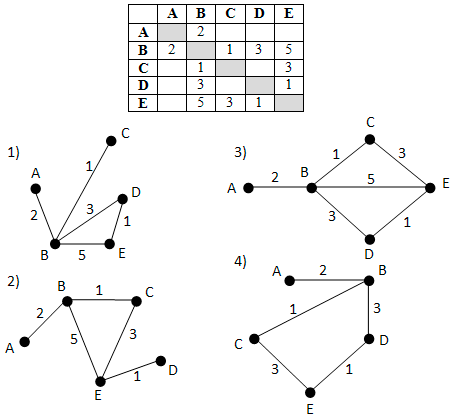 2. Между населёнными пунктами A, B, C, D, E построены дороги, протяжённость которых (в километрах) приведена в таблице. Определите длину кратчайшего пути между пунктами B и E. Передвигаться можно только по дорогам, протяжённость которых указана в таблице.
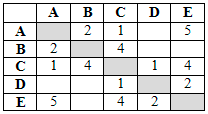 1) 52) 63) 74) 83.  На рисунке – схема дорог, связывающих города A, B, C, D, E, F, G и H. По каждой дороге можно двигаться только в одном направлении, указанном стрелкой. Сколько существует различных путей из города A в город H?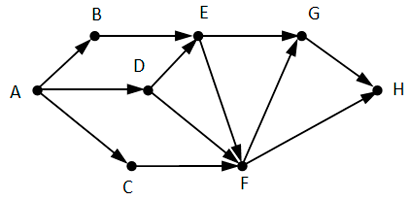 4. Доступ к файлу books.xls, находящемуся на сервере biblio.com, осуществляется по протоколу http. Фрагменты адреса файла закодированы буквами от А до Ж. Запишите последовательность этих букв, кодирующую адрес указанного файла в сети Интернет.А) /    Б) biblio.
В) ://  Г) http
Д) com  Е) .xls
Ж) books5. Миша записал IP-адрес школьного сервера на листке бумаги и положил его в карман куртки. Мишина мама случайно постирала куртку вместе с запиской. После стирки Миша обнаружил в кармане четыре обрывка с фрагментами IP-адреса. Эти фрагменты обозначены буквами А, Б, В и Г:Восстановите IP-адрес. В ответе укажите последовательность букв, обозначающих фрагменты, в порядке, соответствующем IP-адресу.6. В таблице представлен фрагмент базы данных о погоде. Сколько записей в данном фрагменте удовлетворяют условию
(Осадки = «дождь») и (Температура воздуха, °С < 10)?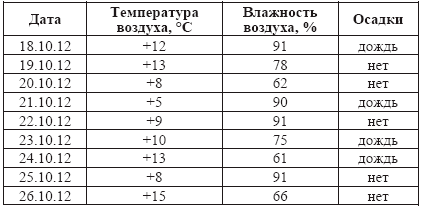 7. Для какого из приведённых значений числа X истинно высказывание: НЕ (X < 6) И (X < 7)?1) 52) 63) 74) 88. Переведите число 143 из десятичной системы счисления в двоичную систему счисления.9. Переведите число 10111001 из двоичной системы счисления в десятичную систему счисления.10. Файл размером 3 Мбайта передаётся через некоторое соединение за 2 минуты. Определите время (в секундах), за которое можно передать через это же соединение 4 Мбайта.11. В таблице приведены запросы к поисковому серверу. Для каждого запроса указан его код — соответствующая буква от А до Г. Расположите коды запросов слева направо в порядке убывания количества страниц, которые нашёл поисковый сервер по каждому запросу. По всем запросам было найдено разное количество страниц. Для обозначения логической операции «ИЛИ» в запросе используется символ «|», а для логической операции «И» — «&»:№ заданияКраткое описание заданияПроверяемый результат (можно цифрой из п.2)Проверяемый элемент содержания (можно цифрой из п.3)Уровень: базовый (Б), повышенный (П)1Анализ информационных моделей. Определение схемы, соответствующей таблице (весовой матрице графа).11Б2Анализ информационных моделей. Поиск оптимального пути в графе11Б3Поиск количества путей в графе11,2Б4Составление URL-адреса документа из частей24Б5Составление IP-адреса из  частей24Б6Базы данных. Поиск в одной таблице по условию35Б7Определение значений логических выражений. Логические выражения с числами46Б8Двоичная система счисления. Перевод из десятичной системы счисления в двоичную.53Б9Двоичная система счисления. Перевод из двоичной системы счисления в десятичную.53Б10Определение времени передачи файла68П11Сравнение результатов запросов к поисковому серверу77П№ заданияКоличество балловКомментарий 11Получен верный ответ21Получен верный ответ31Получен верный ответ41Получен верный ответ51Получен верный ответ61Получен верный ответ71Получен верный ответ81Получен верный ответ91Получен верный ответ101Получен верный ответ111Получен верный ответ17.444.1449.13АБВГКодЗапросАЛебедь | Рак | ЩукаБЛебедь & Рак & ЩукаВ(Лебедь | Рак) & ЩукаГЛебедь | Рак